09.11.2010=== BAŞARILAR ===Bir matematikçi sanmaz, fakat bilir. İnandırmaya çalışmaz çünkü ispat eder. Güveninizi beklemez. Belki dikkat etmenizi ister.ZONGULDAK ATATÜRK ANADOLU LİSESİ12. SINIFLAR MATEMATİK DERSİ 1. DÖNEM 1. YAZILI SINAV SORULARIDIR.ZONGULDAK ATATÜRK ANADOLU LİSESİ12. SINIFLAR MATEMATİK DERSİ 1. DÖNEM 1. YAZILI SINAV SORULARIDIR.ZONGULDAK ATATÜRK ANADOLU LİSESİ12. SINIFLAR MATEMATİK DERSİ 1. DÖNEM 1. YAZILI SINAV SORULARIDIR.ZONGULDAK ATATÜRK ANADOLU LİSESİ12. SINIFLAR MATEMATİK DERSİ 1. DÖNEM 1. YAZILI SINAV SORULARIDIR.ZONGULDAK ATATÜRK ANADOLU LİSESİ12. SINIFLAR MATEMATİK DERSİ 1. DÖNEM 1. YAZILI SINAV SORULARIDIR.ZONGULDAK ATATÜRK ANADOLU LİSESİ12. SINIFLAR MATEMATİK DERSİ 1. DÖNEM 1. YAZILI SINAV SORULARIDIR.ZONGULDAK ATATÜRK ANADOLU LİSESİ12. SINIFLAR MATEMATİK DERSİ 1. DÖNEM 1. YAZILI SINAV SORULARIDIR.ZONGULDAK ATATÜRK ANADOLU LİSESİ12. SINIFLAR MATEMATİK DERSİ 1. DÖNEM 1. YAZILI SINAV SORULARIDIR.ZONGULDAK ATATÜRK ANADOLU LİSESİ12. SINIFLAR MATEMATİK DERSİ 1. DÖNEM 1. YAZILI SINAV SORULARIDIR.ZONGULDAK ATATÜRK ANADOLU LİSESİ12. SINIFLAR MATEMATİK DERSİ 1. DÖNEM 1. YAZILI SINAV SORULARIDIR.ZONGULDAK ATATÜRK ANADOLU LİSESİ12. SINIFLAR MATEMATİK DERSİ 1. DÖNEM 1. YAZILI SINAV SORULARIDIR.ZONGULDAK ATATÜRK ANADOLU LİSESİ12. SINIFLAR MATEMATİK DERSİ 1. DÖNEM 1. YAZILI SINAV SORULARIDIR.ZONGULDAK ATATÜRK ANADOLU LİSESİ12. SINIFLAR MATEMATİK DERSİ 1. DÖNEM 1. YAZILI SINAV SORULARIDIR.ZONGULDAK ATATÜRK ANADOLU LİSESİ12. SINIFLAR MATEMATİK DERSİ 1. DÖNEM 1. YAZILI SINAV SORULARIDIR.Adı SoyadıSoru12345678910ToplamSınıf ve NoPuan1.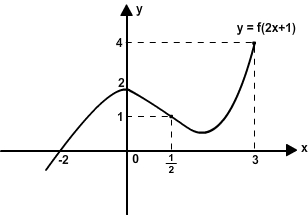 Şekilde y  f (2x 1) fonksiyonunun grafiği verilmiştir. Buna göre,f 1(0)  f (7) fof (1)	değeri kaçtır?3.	x | y 1| 1 bağıntısının grafiğini analitikdüzlemde çiziniz.⎧2,	x  2 ise⎪	22.	f (x)  ⎨(x 1) ,	 2  x  0 ise⎪x 1,	x  0 ise⎩fonksiyonunun grafiğini çiziniz.4.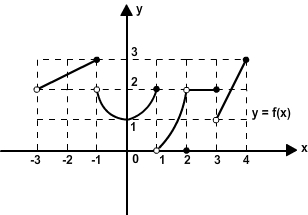 Şekilde f : (3, 4]  R , y  f (x) fonksiyonunun grafiği verilmiştir. Buna göre;[3, 4] aralığındaki tamsayılarda var olan limitler toplamı kaçtır?f (1)  lim f (x)  lim f (x) =?x1	x35.	f (x) tek fonksiyonu içinf (x)  2x  (a  2)x3  (a  2)x2  a. f (x)koşulu sağlanıyorsa, f (1) kaçtır?⎛ |10  5x |	7	⎞8.   a)	lim ⎜	 3x  5 2 x  4 ⎟ ifadesininx2 ⎝	x  2	⎠değeri kaçtır?2  3xb)	lim	2	ifadesinin değeri kaçtır?x2 x  4x  46.	f (x) 	log(x 1)  3 x2  x  16  x2fonksiyonunun en geniş tanım kümesini bulunuz.⎧3x  a,	x  1 ise⎪9.	f (x)  ⎨ax  b,	1  x  1 ise⎪x  2b,	x  1 ise⎩fonksiyonunun x  R için limiti olduğuna göre,lim f (x)  lim f (x) toplamı kaçtır?x1	x37.		| 2x 1|  3  8 denkleminin çözüm kümesini bulunuz.1	4x 110.  f  g  (2x 1) 	ve g(x)  3x 13x  2olduğuna göre f 1(x) fonksiyonunu bulunuz.